Average net wage in September 813 КМThe highest average net wage was that in the section Financial and insurance activities 1,268 КМ, while the lowest one was that in the section Accommodation and food service activities, hotels and restaurants 530 КМ.Average monthly net wage of employed persons in Republika Srpska paid in September 2013 was 813 КМ, while average monthly gross wage was 1,340 КМ.Compared to August 2013, average net wage paid in September was really 0.2% higher, while compared to the average net wage paid in 2012 it was really 0.7% higher. The highest average net wage in September 2013, by section of activities, was paid in the section Financial and insurance activities, and it amounted to 1,268 КМ, while the lowest one was paid in the section Accommodation and food service activities 530 КМ.In September 2013, compared to August 2013, an increase in net wages was recorded in the sections Real estate activities 9.5%, Agriculture, forestry and fishing 5.0%, Professional, scientific and technical activities 3.9%, Mining and quarrying 2.8%, Art, entertainment and recreation 2.7%, Water supply, sewerage, waste management and remediation activities 1.7%, and Education 0.7%. Nominal wage decrease was recorded in the sections Other service activities 4.5%, Construction 2.4%, Financial and insurance activities 2.3%, Accommodation and food service activities 1.7%, Health and social services 1.3%, and Manufacturing 0.3%.                         км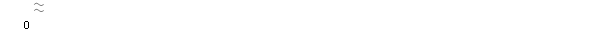 Graph 1. Average net wages of employed persons by monthMonthly inflation 0.0% in September 2013Annual inflation (September 2013/September 2012) -1.0%Prices of products and services for personal consumption in Republika Srpska, measured with the consumer price index, in September 2013 remained on the average at the same level compared to August 2013. A decrease in prices was recorded in 4 out of 12 divisions. A decrease in prices in September was recorded in the divisions Food and non-alcoholic beverages, Recreation and culture, Other goods and services, and Furnishings and housing equipment.In the division Food and non-alcoholic beverages, in which prices were on the average 0.7% lower, a decrease by 0.8% was recorded in the group Food and this decrease in prices in this month was recorded for fruits 6.8%, rice 4.1%, food seasonings (Vegeta, Zacin C,…) 2.7%, canned and processed fish 2.3%, eggs 1.9%, pasta 1.7%, sugar 1.3%, milk 1.1%, vegetables 1.0%, sunflower oil 0.7%, salt 0.5%. However, an increase in prices of certain products was recorded, as follows: margarine 3.9%, pork 2.9%, sauces (mustard, mayonnaise, ketchup) 2.7%, chicken 1.9%, butter 1.8%, veal, beef and lamb 0.9%, yoghurt 0.5%. In the group Non-alcoholic beverages, prices were on the average 0.7% lower, due to lower prices of coffee by 2.0%. In the division Recreation and culture a decrease in prices by 0.6% was recorded, due to lower prices of travel arrangements for summer holidays in September.  In the division Other goods and services a decrease in prices by 0.5% was recorded, due to lower prices of personal care products (toilet paper, disposable diapers, deodorants, hair sprays, hair colours) by 1.1%. A decrease in prices by 0.2% was recorded in the division Furnishings and housing equipment occurred due to lower prices of house maintenance products by 0.6%. An increase in prices was also recorded in 4 out of 12 divisions. In the division Clothing and footwear an increase in prices by 2.2% occurred due to higher prices of clothing and footwear for the new season. In the division Transport an increase in prices by 1.2% occurred due to higher prices of fuels and lubricants by 2.5%. An increase in prices by 0.8% recorded in the division Education occurred due to higher prices of the kindergarten stay in Trebinje.In the division Health Care an increase in prices by 0.2% was recorded, due to higher prices of certain pharmaceutical products by 0.3%.In the divisions Alcoholic beverages and tobacco, Housing, Communication and Hotels and Restaurants prices remained on the average at the same level. Indices of products and services used for personal consumption in Republika Srpska in September 2013, compared to the same month of 2012, were on the average 1.0% lower. The greatest impact was that of the index of Transport, which was 3.1% lower compared to September 2012, and the index of the division Food and non-alcoholic beverages, which was 1.3% lower compared to September 2012.Producer prices of industrial products on domestic market (September 2013/August 2013) on the average 0.2% lowerProducer prices of industrial products on domestic market in September 2013, compared to August 2013, were on the average 0.2% lower, and compared to September 2012 and December 2012 they were 1.1%.By purpose of consumption, in September 2013, compared to August 2013, prices of intermediate goods were on the average 0.7% lower, prices of consumer non-durables were 0.1% lower, prices of energy were on the average 0.1% higher, while prices of capital goods and prices of consumer durables remained on the average at the same level. Prices of consumer durables, by purpose of consumption, in September 2013, compared to September 2013, were on the average 0.3% higher and prices of energy were 0.2% higher, while prices of intermediate goods were on the average 3.1% lower, prices of consumer non-durables were 1.1% lower, and prices of capital goods were 0.5% lower. By section of industrial production (PRODCOM), in September 2013, compared to August 2013, prices in the section (B) Mining and quarrying were on the average 0.7% higher, prices in the section (C) Manufacturing were on the average 0.4% lower, while prices in the section (D) Electricity, gas, steam and air-conditioning supply prices remained on the average at the same level.In September 2013, compared to September 2012, prices in the section Manufacturing decreased by 2.2%, prices in the section Mining and quarrying increased by 1.6%, while prices in the section Electricity, gas, steam and air-conditioning supply remained on the average at the same level.Producer prices of industrial products on non-domestic market (September 2013/August 2013) on the average 0.3% higherProducer prices of industrial products on non-domestic market in September 2013, compared to August 2013, were on the average 0.3% higher, compared to September 2012 they were 3.0% higher, while compared to December 2012 they were 2.4% higher. By purpose of consumption, in September 2013, compared to August 2013, prices of intermediate goods were on the average 0.5% higher, prices of capital goods were on the average 0.7% lower, while prices of energy, prices of consumer durables and prices of consumer non-durables remained on the average at the same level.Prices of intermediate goods, by purpose of consumption, in September 2013, compared to September 2012, were on the average 4.1% higher, prices of consumer non-durables were 3.0% higher, while prices of energy were on the average 2.8% lower, prices of consumer durables 2.3% lower, and prices of capital goods 1.7% lower. By section of industrial production (PRODCOM), prices in September 2013 compared to August 2013 in the section (C) Manufacturing were on the average 0.4% higher, while prices in the section (B) Mining and quarrying were on the average 0.8% lower. In September 2013, compared to September 2012, prices in the section Mining and quarrying increased on the average by 5.1% and prices in the section Manufacturing increased by 2.8%. Index of employees in industry (September 2013/August 2013) increased by 0.3%Seasonally adjusted industrial production (September 2013/August 2013) decreased by 3.1%Number of employees in industry in September 2013 compared to August 2013 increased by 0.3%.  Total number of employees in industry in the period January – September 2013, compared to the same period of the previous year, was 0.3% lower, with an increase by 1.9% recorded in the section Electricity, gas, steam and air-conditioning supply and an increase by 0.5% in the section Mining and quarrying, while in the section Manufacturing a decrease in number of employees by 0.7% was recorded. Seasonally adjusted industrial production in September 2013 compared to August 2013 decreased by 3.1%. In the section Mining and quarrying a decrease by 0.5% was recorded, while in the section Manufacturing an increase by 1.1% was recorded. By main industrial group, based on economic purpose of products, seasonally adjusted production of consumer durables in September 2013, compared to August 2013, was 15.7% higher, production of consumer non-durables was 4.1% higher and production of intermediate goods was 2.2% higher, while production of energy was 11.6% lower. Working-day adjusted industrial production in September 2013, compared to September 2012, decreased by 5.4%. In the section Mining and quarrying a decrease by 2.7% was recorded and in the section Manufacturing a decrease by 8.8%. Working-day adjusted production of consumer durables in September 2013, compared to September 2012, increased by 8.5%, of consumer non-durables by 8.0% and of intermediate goods by 1.3%, while production of energy decreased by 4.9%Graph 2. Indices of industrial production, September 2009 – September 2013  Export (January-September 2013/January-September 2012) increased by 7.5%Coverage of import with export (in the period January-September 2013) was 58.3% In September 2013, the value of export was 231 million KM, while the value of import was 391 million KM. In the total external trade realised by Republika Srpska in September this year, the percentage of coverage of import with export was 59.1%. In the period January – September 2013, the value of export was 1 billion and 912 million KM, which represented an increase by 7.5% compared to the same period of the previous year. During the same period, the value of import was 3 billion and 280 KM, which represented a decrease by 3.5% compared to the same period of the previous year. Percentage of coverage of import with export during the first nine months of the current year was 58.3%, while external trade deficit was 1 billion and 368 million KM. In terms of the geographical distribution of external trade of Republika Srpska, in the period January – September 2013, the highest value of export was that of export to Italy, with 300 million KM or 15.7%, followed by Serbia with 292 million KM or 15.3% of the total realised export. During the same period, the highest value of import was that of import from Russia, with 848 million or 25.9%, followed by Serbia with 558 million KM or 17.0% of the total realised import. By group of products, in the period January – September 2013, the highest participation in export was that of petroleum oils and oils obtained from bituminous minerals (except raw) with the total value of 170 million KM, which was 8.9% of the total export, while the highest participation in import was that of petroleum and oils obtained from bituminous minerals (raw), with the total value of 834 million KM, which was 25.4% of the total import. Graph 3. Export and import by month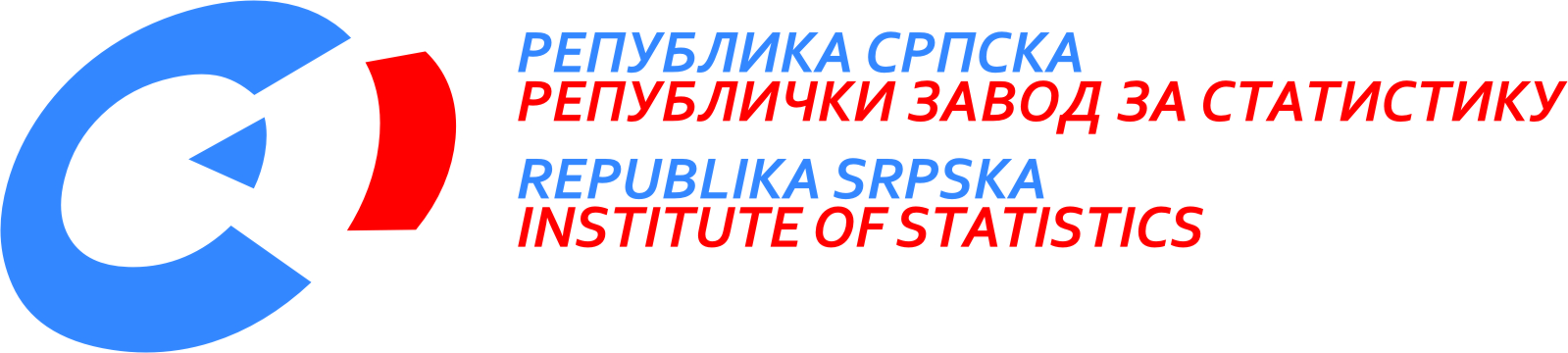   25th October 2013  10/13 October 2013PRESS RELEASEPREPARED BY: Labour statisticsVladimir Koprivicavladimir.koprivica@rzs.rs.baPrices statisticsBiljana TešićBiljana.tesic@rzs.rs.baJasminka Milićjasminka.milic@rzs.rs.baIndustry and mining statisticsMirjana Bandurmirjana.bandur@rzs.rs.ba External trade statisticsSanja Stojčević Uvalić, MScsanja.stojcevic@rzs.rs.baSYMBOLS - averageThe Release prepared by the Publications DivisionVladan Sibinović, Head of the DivisionPublished by the Republika Srpska Institute of Statistics,Republika Srpska, Banja Luka, Veljka Mlađenovića 12dRadmila Čičković, PhD, Director of the InstituteThe Release is published online, at the address: www.rzs.rs.batelepone +387 51 332 700; e-mail: stat@rzs.rs.baData may be used provided the source is acknowledged